INSTITUTO BILINGÜE ISAIT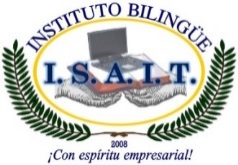 La Chorrera, ave. Rockefeller, atrás de la Sociedad China, casa nº 4411 y 4412Telefax: 253-1796, 67955858, www.institutoisait.com E-mail:isait@cwpanama.netÚTILES ESCOLARES 2023NOVENO GRADOCuadernos: Raya ancha de 200 páginas tamaño 8.5 x 11 para: Ciencias Naturales, Historia, Cívica, Geografía, Valores, F.D.C., AgropecuariaLibreta de 5 materias de 150 páginas para español 1Cuaderno de raya ancha de 200 páginas tamaño 8.5 X 11 y una regla de 12 pulgada para matemática.Cuaderno Corsario de dibujo de 8.5 x 14, pinceles, tempera, lápices de colores, lápices de escribir, bolígrafos, borradores, sacapuntas de tinaquito, 1 paquete de papel de construcción, papel de crespón de varios colores.1 Flauta dulce1 Libreta de pentagrama o mantener un folder con copias de pentagrama listas para utilizar.Folclor: sombrero y cutarras para los varones y faldón y panitas para las niñas.Educación física: buzo azul con franjas blancas y suéter del colegio, zapatillas blancas.Libros Editorial SantillanaEspañol Lengua y Literatura 9 (Puentes del Saber)Matemática, libro de texto (Puentes del Saber)Ciencias Naturales 9 (Puentes del Saber)Historia 9 (Puentes del Saber)Cívica 9 (Puentes del Saber)Geografía 9 (Puentes del Saber)Familia y desarrollo 9DiccionarioInglés:  SantillanaNew Awesome, student’s book. New edition 3New Awesome, activity book 3TODOS LOS ÚTILES DEBEN TENER EL NOMBRE DEL ESTUDIANTE.Durante el año escolar los docentes solicitarán otros útiles de ser necesariosEDITORIAL SANTILLANATEXTOSPRECIOLENGUA Y LITERATURA PUENTE  9B/ 26.00MATEMATICA 9B/ 26.00CIENCIAS NATURALES 9B/ 26.00HISTORIA 9B/ 26.00GEOGRAFIA 9B/ 25.70FAMILIA Y DESARROLLO 9B/ 17.10CIVICA  9B/ 21.60NEW AWESOME, STUDENTS BOOK    3B/ 34.90NEW AWESOME, ACTIVITY BOOK     3B/ 13.50                                                   TOTAL   B/ 216.80